LANE COUNTY SHERIFF’S OFFICE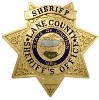 Volunteer Application 125 E. 8th Avenue Eugene, OR 97401The Lane County Sheriff's Office is committed to Equal Employment Opportunity, Diversity and compliance with the Americans Disabilities Act. Our commitment includes providing a respectful working environment that is free from discrimination and harassment in the workplace. The commitment is made by the Lane County Sheriff's Office in accordance with applicable Federal, State and Local laws and regulations.PLEASE PRINT CLEARLY to prevent a delay in processing your applicationLast	First	MiddleEmailAddressCity	ZipHome Phone	Alt. Phone	Volunteer Position LocationDriver's License #	State	Exp.	ClassThe following information is required to perform a criminal background check:Birth DateBirth State	Social Sec #	Height	WeightEyes	HairHave you ever been arrested or convicted of any crime or received a major traffic citation:	 No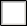  YesSince the age of 18, I have lived, worked, been stationed or gone to school in the following states:OccupationEmployerAddressPhoneEmergency Contact	Relationship	Day Phone	Cell PhoneEmergency Address	City, State	ZipReference (name)Relationship	OccupationAddressCity, State	ZipPhoneReference (name)RelationshipOccupationAddress	City, StateZipPhoneReference (name)RelationshipOccupationAddress	City, StateZipPhoneYour availability for volunteer days and hours:How long do you intend to volunteer:	Available nights and weekends:	Hours per week Please list the days and hours you are available to work:VOLUNTEER POSITIONS AT THE JAILRoute to: Special Services Deputy at LCAC AA/NA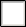  ART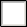  Clerical / Records Community Service Library	 ReligiousVOLUNTEER POSITIONS IN THE MAIN OFFICERoute to: Volunteer Coordinator Crime Prevention Team Reception / Information Volunteer Chaplain Student Co-op Data Entry  Filing SKILLSWord  Excel	 Access  Adobe	 LEDSOther (explain)I hereby certify that the information provided in my application is freely given, true, and complete. I understand that any false statements, answers, or any misleading information may be sufficient ground for immediate disqualification or dismissal at any time. I also understand that the Lane County Sheriff's Office will conduct a criminal background investigation and check my driving record. I authorize my employer, references and anyone contacted by the Lane County Sheriff's Office herein to release pertinent information about me in reference to the job that I will be performing including the way that I interact with others. I hereby release the Lane County Sheriff's Office from any liability or damage, which may result from obtaining the information requested. The Lane County Sheriff's Office may make copies of my signed authorization available to those contacted upon request.I have read this application and understand the conditions included in it that pertains to my involvement in the organization and I give my consent for participation. I further give authorization to be fingerprinted and authorize release of information for use by Lane County.Signature	DateReturn application to:Lane County Sheriff's Office Attention: Operations Support Lieutenant125 E. 8th Ave.Eugene, OR 97401Revised 01/22/24Return application to:Lane County Sheriff's Office Corrections/Jail Division Attention: Special Services Deputy 101 W. 5th Ave.Eugene, OR 97401MondayTuesdayWedThursFridaySatSunday